ПОСТАНОВЛЕНИЕ«_____»________ 2020г. № ______аул ХакуринохабльОб утверждении Порядка предоставления субсидии на финансовое обеспечение затрат в связи с выполнением работ по благоустройству дворовых территорий многоквартирных домов на территории муниципального образования «Хакуринохабльское сельское поселение» в 2020 году В соответствии со статьей 78 Бюджетного кодекса Российской Федерации, Постановлением Правительства Российской Федерации от 10.02.2017 № 169 «Об утверждении Правил предоставления и распределения субсидий из федерального бюджета бюджетам субъектов Российской Федерации на поддержку государственных программ субъектов Российской Федерации и муниципальных программ формирования современной городской среды», утвержденной постановлением администрации муниципального образования «Хакуринохабльское сельское поселение» от 29.05.2019г.г. № 21 «Об утверждении муниципальной  программы «Формирование комфортной городской среды» на 2018-2024 годы»п о с т а н о в л я ю:1.	Утвердить Порядок предоставления субсидии на финансовое обеспечение затрат в связи с выполнением работ по благоустройству дворовых территорий многоквартирных домов на территории муниципального образования «Хакуринохабльское сельское поселение» в 2020 году (прилагается).2. Утвердить состав Комиссии по отбору получателей субсидии на финансовое обеспечение затрат в связи с выполнением работ по благоустройству дворовых территорий многоквартирных домов муниципального образования «Хакуринохабльское сельское поселение» (прилагается).3. Контроль за исполнением настоящего постановления возложить на заместителя Главы Администрации муниципального образования Стрикачова З. Р.4. Опубликовать настоящее постановление в газете «Заря» и разместить на официальном сайте Администрации муниципального образования «Хакуринохабльское сельское поселение».5. Настоящее постановление вступает в силу со дня его официального опубликования.Глава МО «Хакуринохабльское сельское поселение»     							    В.А. Беданоков                                                                           Утвержден
постановлением администрации
муниципального образования
" Хакуринохабльское сельское поселение "
от «____»______2020 г. N_____Порядок 
предоставления субсидии в целях финансового обеспечения затрат в связи с выполнением работ по благоустройству дворовых территорий многоквартирных домов на территории муниципального образования " Хакуринохабльское сельское поселение "1. Общие положения о предоставлении субсидии1.1. Настоящий Порядок предоставления субсидии в целях финансового обеспечения затрат в связи с выполнением работ по благоустройству дворовых территорий многоквартирных домов на территории муниципального образования "Хакуринохабльское сельское поселение"(далее - Порядок), определяет:1) общие положения о предоставлении субсидии;2) порядок отбора получателей субсидии;3) условия и порядок предоставления субсидии;4) требования к отчетности;5) требования об осуществлении контроля за соблюдением условий, целей и порядка предоставления субсидии и ответственности за их нарушение;6) порядок возврата субсидии в случае нарушения условий, установленных при их представлении;7) порядок возврата в текущем финансовом году получателем субсидии остатков субсидии, не использованных в отчётном финансовом году, в случаях, предусмотренных соглашением о предоставлении субсидии (далее - Соглашение).1.2. Целью предоставления субсидии является повышение уровня благоустройства дворовых территорий многоквартирных домов на территории муниципального образования " Хакуринохабльское сельское поселение ".1.3. Главным распорядителем как получателем бюджетных средств, осуществляющим предоставление субсидии, является Хакуринохабльское сельское поселение (далее - Хакуринохабльское сельское поселение).1.4. Получателями субсидии являются юридические лица (за исключением государственных (муниципальных) учреждений) и индивидуальные предприниматели, прошедшие отбор в соответствии с разделом 2 настоящего Порядка (далее - претендент, получатель субсидии).1.5. Критериями отбора получателей субсидии являются:1) осуществление претендентом деятельности на территории МО «Шовгеновский район»;2) опыт выполнения работ по строительству, капитальному ремонту асфальтобетонного покрытия;3) наличие специализированной техники для выполнения дорожно-ремонтных работ;4) срок проведения работ;5) соответствие претендента требованиям, установленным пунктом 2.14. настоящего Порядка.2. Условия и порядок предоставления субсидии2.1. Предоставление субсидии осуществляется по результатам отбора получателей субсидии (далее - отбор). Отбор организует Хакуринохабльское сельское поселение расположенное по адресу: а. Хакуринохабль, ул. Шовгенова, 13 (далее - уполномоченный орган).2.2. Уполномоченный орган:- объявляет о проведении (отмене) отбора в сети Интернет и через средства массовой информации;- организует прием и регистрацию заявок на участие в отборе;- обеспечивает сохранность поданных заявок на участие в отборе;- обеспечивает работу Комиссии по отбору получателей субсидии в целях финансового обеспечения затрат в связи с выполнением работ по благоустройству дворовых территорий многоквартирных домов муниципального образования " Хакуринохабльское сельское поселение " (далее - Комиссия).Состав Комиссии утверждается постановлением Администрации муниципального образования " Хакуринохабльское сельское поселение ".2.3. Извещение о проведении отбора размещается на официальном сайте Администрации муниципального образования " Хакуринохабльское сельское поселение " в сети Интернет в подразделе " ЖКХ" раздела "Общая информация" и публикуется в официальном печатном издании муниципального образования (газете "Заря") с обязательным указанием адресов дворовых территорий, перечня работ по их благоустройству, на выполнение которых предоставляется субсидия, объема средств, предусмотренных на их реализацию, срока выполнения работ, сроков приема документов, сроков проведения отбора, срока (или месяца) заключения Соглашения, а также адреса уполномоченного органа.2.4. Отмена отбора производится по решению уполномоченного органа в срок не позднее дня окончания приема документов. Объявление об отмене отбора размещается на официальном сайте Администрации муниципального образования " Хакуринохабльское сельское поселение " в подразделе " ЖКХ" раздела "Общая информация" и публикуется в газете "Заря".2.5. Прием заявок на участие в отборе осуществляется в течение 5 рабочих дней со дня опубликования извещения о проведении отбора в газете "Заря".2.6. Для участия в отборе в уполномоченный орган необходимо представить Заявку на участие в отборе получателей субсидии в целях финансового обеспечения затрат в связи с выполнением работ по благоустройству дворовых территорий многоквартирных домов на территории муниципального образования " Хакуринохабльское сельское поселение " по форме согласно Приложению N 1 к настоящему Порядку (далее - Заявка).К заявке прилагаются следующие документы:1) надлежащим образом заверенные копии учредительных документов (для юридических лиц);2) надлежащим образом заверенная копия свидетельства о постановке на учет в налоговом органе (для юридических лиц и индивидуальных предпринимателей);3) справка налогового органа по состоянию на первое число месяца, предшествующего месяцу, в котором планируется заключить Соглашение, об отсутствии неисполненной обязанности по уплате налогов, сборов, страховых взносов, пеней, штрафов, процентов, подлежащих уплате в соответствии с законодательством Российской Федерации о налогах и сборах;4) надлежащим образом заверенная выписка из Единого государственного реестра юридических лиц, из Единого государственного реестра индивидуальных предпринимателей (для юридических лиц и индивидуальных предпринимателей, соответственно), выданная не ранее первого числа месяца, предшествующего месяцу, в котором планируется заключить Соглашение;5) справка, подтверждающая, что юридическое лицо не находится в процессе реорганизации, ликвидации, банкротства (для юридических лиц), а индивидуальный предприниматель не прекратил деятельность в качестве индивидуального предпринимателя (для индивидуальных предпринимателей);6) справка о наличии специализированной техники для выполнения дорожно-ремонтных работ (произвольная форма);7) выписка из реестра членов саморегулируемой организации, членом которой является претендент;8) справка, составленная в произвольной форме и подписанная претендентом и его главным бухгалтером (при его наличии), подтверждающая соответствие претендента требованию, установленному подпунктом 4 пункта 2.14 настоящего Порядка, по состоянию на первое число месяца, предшествующего месяцу, в котором планируется заключить Соглашение;9) копии документов, подтверждающих наличие у претендента опыта работ по строительству, капитальному ремонту асфальтобетонного покрытия (при наличии);10) справка по состоянию на первое число месяца, предшествующего месяцу, в котором планируется заключить Соглашение, о неполучении средств из местного бюджета в соответствии с иными муниципальными правовыми актами на цели, указанные в п. 1.2. настоящего Порядка, составленная в произвольной форме и подписанная претендентом и его главным бухгалтером (при его наличии);11) справка по состоянию на первое число месяца, предшествующего месяцу, в котором планируется заключить Соглашение, об отсутствии просроченной задолженности по возврату в местный бюджет субсидий, бюджетных инвестиций, предоставленных в том числе в соответствии с иными правовыми актами, и иной просроченной задолженности перед местным бюджетом, составленная в произвольной форме и подписанная претендентом и его главным бухгалтером (при его наличии);12) график выполнения работ;13) согласие субъектов персональных данных на их обработку, если информация, включенная в состав Заявки, и приложенные к ней документы содержат персональные данные.2.7. Заявка и прилагаемые к ней документы должны быть сброшюрованы в одну или несколько папок и пронумерованы. Первыми должны быть подшиты Заявка и перечень прилагаемых документов с указанием страниц, на которых находятся соответствующие документы.2.8. При приеме Заявки уполномоченный орган незамедлительно регистрирует ее в журнале регистрации входящей корреспонденции с указанием порядкового регистрационного номера, даты и времени представления Заявки, фамилии, имени, отчества (для индивидуальных предпринимателей), наименования (для юридических лиц) претендента.2.9. Заявка может быть изменена либо отозвана до окончания срока приема Заявок путем направления в уполномоченный орган соответствующего обращения претендента.2.10. Поданные на участие в отборе документы в течение 1 рабочего дня со дня окончания приема заявок передаются уполномоченным органом секретарю Комиссии.2.11. Секретарь Комиссии готовит материалы для проведения заседания Комиссии, организует оповещение членов Комиссии, ведет протокол заседания Комиссии.2.12. Работа Комиссии осуществляется следующим образом:1) заседание Комиссии проводится в период, указанный в извещении о проведении отбора;2) заседания Комиссии ведутся председателем Комиссии, в отсутствие председателя - заместителем председателя;3) заседание Комиссии является правомочным, если на нем присутствует более половины от общего числа членов Комиссии;4) Заявки, представленные претендентами на получение субсидии, рассматриваются и оцениваются Комиссией в соответствии с критериями, установленными в пунктах 1.5, 2.13 настоящего Порядка;5) решения Комиссии принимаются простым большинством голосов от числа присутствующих на заседании членов Комиссии;6) при голосовании каждый член Комиссии имеет один голос. Член Комиссии не вправе передавать право голоса другому лицу;7) решения Комиссии оформляются протоколом, который подписывают члены Комиссии, присутствовавшие на её заседании;8) выписка из протокола заседания Комиссии передается в Хакуринохабльское сельское поселение  в течение 2 рабочих дней со дня подписания указанного протокола;9) документы Комиссии хранятся у уполномоченного органа.2.13. Заявки оцениваются Комиссией последующими показателям:2.14. Требования, которым должен соответствовать получатель субсидии на первое число месяца, предшествующего месяцу, в котором планируется заключение Соглашения:1) у получателя субсидии должна отсутствовать неисполненная обязанность по уплате налогов, сборов, страховых взносов, пеней, штрафов, процентов, подлежащих уплате в соответствии с законодательством Российской Федерации о налогах и сборах;2) у получателя субсидии должна отсутствовать просроченная задолженность по возврату в местный бюджет субсидий, бюджетных инвестиций, предоставленных в том числе в соответствии с иными правовыми актами, и иная просроченная задолженность перед местным бюджетом;3) получатель субсидии - юридическое лицо не должно находиться в процессе реорганизации, ликвидации, банкротства, а получатель субсидий - индивидуальный предприниматель не должен прекратить деятельность в качестве индивидуального предпринимателя;4) получатель субсидии не должен являться иностранным юридическим лицом, а также российским юридическим лицом, в уставном (складочном) капитале которого доля участия иностранных юридических лиц, местом регистрации которого является государство или территория, включенные в утверждаемый Министерством финансов Российской Федерации перечень государств и территорий, предоставляющих льготный налоговый режим налогообложения и (или) не предусматривающих раскрытия и предоставления информации при проведении финансовых операций (офшорные зоны) в отношении таких юридических лиц, в совокупности превышает 50 процентов;5) получатель субсидии не должен получать средства из местного бюджета в соответствии с иными муниципальными правовыми актами на цели, указанные в пункте 1.2. настоящего Порядка.6) получатель субсидии должен являться членом саморегулируемой организации в области строительства, реконструкции, капитального ремонта объектов капитального строительства.2.15. Основаниями для принятия Комиссией решения о признании претендента прошедшим отбор являются:1) претендент представил в полном объеме документы, указанные в пункте 2.6 Порядка, соответствующие установленным пунктами 2.6 и 2.7 настоящего Порядка требованиям и содержащие достоверные сведения;2) претендент соответствует требованиям к получателю субсидии, установленным пунктом 2.14 настоящего Порядка;3) претендент получил наибольшее количество баллов по результатам оценки в соответствии с критериями отбора. В случае если две и более Заявки набрали одинаковое количество баллов, победителем признается претендент, Заявка которого поступила раньше других.2.16. Основаниями для принятия Комиссией решения о признании претендента не прошедшим отбор и для отказа получателю субсидии в предоставлении субсидии являются:1) несоответствие представленных претендентом, получателем субсидии документов требованиям, определенным пунктами 2.6 и 2.7 настоящего Порядка, или непредставление (предоставление не в полном объеме) указанных документов;2) недостоверность представленной претендентом, получателем субсидии информации;3) несоответствие претендента, получателя субсидии требованиям, установленным пунктом 2.14 настоящего Порядка.2.17. Итоги отбора отражаются в протоколе заседания Комиссии, выписка из которого размещается на официальном сайте Администрации муниципального образования " Хакуринохабльское сельское поселение " в сети Интернет в подразделе " ЖКХ" раздела "Общая информация" в течение 5 рабочих дней со дня подписания протокола заседания Комиссии.2.18. Комиссия принимает решение о признании отбора несостоявшимся в случае отсутствия документов, поданных для участия в отборе, либо в случае несоблюдения всеми претендентами требований пунктов 2.6, 2.7, 2.14 настоящего Порядка.2.19. Субсидия предоставляется на безвозмездной и безвозвратной основе на финансовое обеспечение затрат в связи с выполнением работ по благоустройству дворовых территорий многоквартирных домов на территории муниципального образования " Хакуринохабльское сельское поселение " (далее - субсидия) в пределах соответствующих бюджетных ассигнований и лимитов бюджетных обязательств, утвержденных на эти цели в бюджете муниципального образования " Хакуринохабльское сельское поселение " на очередной финансовый год (далее - местный бюджет).2.20. Размер субсидии определяется исходя из проектно-сметной документации, прошедшей проверку достоверности определения сметной стоимости.2.21. Направления расходов, источником финансового обеспечения которых является субсидия, определяются в соответствии с перечнями работ по благоустройству дворовых территорий, и включают:1) ремонт дворовых проездов;2) обеспечение освещения дворовых территорий;3) установка скамеек;4) установка урн для мусора;5) обустройство контейнерных площадок для сбора твердых коммунальных отходов, в том числе раздельного;6) оборудование детских и (или) спортивных площадок (малые архитектурные формы);7) оборудование автомобильных парковок;8) озеленение территории.2.22. На основании полученной выписки из протокола заседания Комиссии администрация МО «Хакуринохабльское сельское поселение" в течение 2 рабочих дней со дня поступления выписки из протокола заседания Комиссии заключает с получателем субсидии Соглашение и передает получателю субсидии проектно-сметную документацию, прошедшую проверку достоверности определения сметной стоимости, в 1 (одном) экземпляре на бумажном носителе и в электронном виде.2.23. Контроль результативности выполнения получателем субсидии работ по благоустройству дворовых территорий муниципального образования " Хакуринохабльское сельское поселение».Оценка результативности осуществляется в зависимости от выполнения графика работ.Выполнение графика работ характеризуется в процентах, определяемых отношением выполненных работ за отчетный период по графику выполнения работ к запланированным работам на тот же период, умноженное на 100%.Устанавливается показатель результативности не ниже 95%.В случае невыполнения установленного показателя выполнения графика работ к получателю субсидии применяются штрафные санкции, предусмотренные пунктом 4.5 настоящего Порядка.2.24. Перечисление субсидии осуществляется в следующем порядке:1) для получения субсидии, получатель субсидии ежемесячно в течении первых 5 рабочих дней текущего месяца предоставляет в Хакуринохабльское сельское поселение заявку на предоставление субсидии (Приложение N 3 к настоящему Порядку) с приложением отчета о выполненных работах и о расходовании предоставленной субсидии согласно Приложению N 2 к настоящему Порядку.Документы, указанные в настоящем пункте, должны содержать полные и достоверные сведения.2.25. Хакуринохабльское сельское поселение после проверки документов, предоставленных в соответствии с пунктом 2.24 настоящего Порядка, перечисляет субсидию на счёт получателя субсидии, открытый в кредитной организации и указанный в Соглашении, ежемесячно в течение 5 рабочих дней со дня поступления документов, указанных в пункте 2.24 настоящего Порядка, в размере, указанном в заявке и необходимом для выполнения работ, предусмотренных графиком работ на соответствующий месяц их проведения, определенном с учетом требований пунктов 2.23 и 4.5 настоящего Порядка.2.26. Получатель субсидии не вправе приобретать за счет полученных средств субсидии иностранную валюту, за исключением операций, осуществляемых в соответствии с валютным законодательством Российской Федерации при закупке (поставке) высокотехнологичного импортного оборудования, сырья и комплектующих изделий, а также связанных с достижением целей предоставления этих средств иных операций, определенных настоящим Порядком.2.27. Осуществление расходов, источником финансового обеспечения которых являются не использованные в отчетном финансовом году остатки субсидий, не предусмотрено.3. Требования к отчетности3.1. Получатель субсидии предоставляет в Хакуринохабльское сельское поселение ежемесячно в течение первых пяти рабочих дней, следующих за отчётным месяцем:3.1.1. отчёт о выполненных работах и о расходовании предоставленной субсидии по форме согласно Приложению N 2 к настоящему Порядку с приложением следующих документов:а) акт о приемке выполненных работ по форме КС-2;б) справка о стоимости выполненных работ и затрат по форме КС-3;в) исполнительная документация.3.1.2. отчет о достигнутых показателях по форме согласно Приложению N 4 к настоящему Порядку.3.2. Получатель субсидий несет ответственность за достоверность представленных документов.4. Требования об осуществлении контроля за соблюдением условий, целей и порядка предоставления субсидии и ответственности за их нарушение4.1. Хакуринохабльское сельское поселение, предоставляющее субсидию, и органы муниципального финансового контроля проводят обязательную проверку соблюдения условий, целей и порядка предоставления субсидии ее получателем.4.2. Получатель субсидии обязан представлять всю необходимую документацию для проведения Хакуринохабльское сельское поселение, предоставляющим субсидию, и органами муниципального финансового контроля обязательной проверки соблюдения условий, целей и порядка предоставления субсидии ее получателем.4.3. В случае нарушения получателем субсидии условий, установленных настоящим Порядком, а также условий и обязательств, предусмотренных Соглашением, Хакуринохабльское сельское поселение принимает решение о расторжении Соглашения в порядке, предусмотренном Соглашением.4.4. В случае выявления МО Хакуринохабльское сельское поселение и (или) органами муниципального финансового контроля нарушений получателем субсидии условий, целей и порядка предоставления субсидий, установленных настоящим Порядком и Соглашением, получатель субсидии обязан произвести возврат денежных средств в местный бюджет посредством перечисления денежных средств на лицевой счет МО Хакуринохабльское сельское поселение, в течение 5 (пяти) банковских дней со дня получения уведомления от МО Хакуринохабльское сельское поселение и (или) органов муниципального финансового контроля о необходимости проведения такого возврата.4.5. В случае невыполнения установленного п. 2.23. показателя результативности к получателю субсидии применяются следующие штрафные санкции:На сумму штрафных санкций уменьшается размер предоставляемой получателю субсидии ежемесячной субсидии.4.6. Сумма не использованной в отчетном финансовом году субсидии подлежит возврату в местный бюджет до 20 ноября текущего финансового года. Указанное положение подлежит включению в Соглашение.4.7. В случае не возврата денежных средств Хакуринохабльское сельское поселение вправе обратиться в суд с целью их принудительного взыскания в установленном законодательством Российской Федерации порядке.Приложение N 1
к Порядку предоставления субсидии
в целях финансового обеспечения
затрат в связи с выполнением работ
по благоустройству дворовых территорий
многоквартирных домов на территории
муниципального образования " Хакуринохабльское сельское поселение "Заявкана участие в отборе получателей субсидии в целях финансовогообеспечения затрат в связи с выполнением работпо благоустройству дворовых территорий многоквартирныхдомов на территории муниципального образования " Хакуринохабльское сельское поселение "1. Изучив Порядок предоставления субсидий в целях финансового обеспечения затрат в связи с выполнением работ по благоустройству дворовых территорий многоквартирных домов на территории муниципального образования " Хакуринохабльское сельское поселение " (далее - Порядок),_________________________________________________________________                     (наименование претендента)в лице __________________________________________________________       (наименование должности, Ф.И.О. руководителя, заполняется                      для претендентов организаций)сообщает о своем намерении претендовать на получение указанной субсидии и сообщает следующую информацию:1) наименование претендента:____________________________________________________________________ ______;2) основные сведения о претенденте:________________________________________________________________, (Ф.И.О. руководителя, должность - для претендента организации)________________________________________________________________,                              (адрес)телефон: __________. Факс: ________; адрес электронный почты: _____________________________;ИНН/КПП _______________________________________________________________;банковские реквизиты: ____________________________________________________;бухгалтер (при его наличии) (Ф.И.О., телефон):____________________________________________________________________ ___.2. Настоящей заявкой подтверждаю достоверность сведений и соблюдение условий предоставления субсидий, предусмотренных Порядком.3. В соответствии с пунктом 2.6 Порядка прилагаю следующие документы:1) надлежащим образом заверенные копии учредительных документов (для юридических лиц);2) надлежащим образом заверенная копия свидетельства о постановке на учет в налоговом органе (для юридических лиц и индивидуальных предпринимателей);3) справка налогового органа по состоянию на первое число месяца, предшествующего месяцу, в котором планируется заключить Соглашение, об отсутствии неисполненной обязанности по уплате налогов, сборов, страховых взносов, пеней, штрафов, процентов, подлежащих уплате в соответствии с законодательством Российской Федерации о налогах и сборах;4) надлежащим образом заверенная выписка из Единого государственного реестра юридических лиц, из Единого государственного реестра индивидуальных предпринимателей (для юридических лиц и индивидуальных предпринимателей, соответственно), выданная не ранее первого числа месяца, предшествующего месяцу, в котором планируется заключить Соглашение;5) справка, подтверждающая, что юридическое лицо не находится в процессе реорганизации, ликвидации, банкротства (для юридических лиц), а индивидуальный предприниматель не прекратил деятельность в качестве индивидуального предпринимателя (для индивидуальных предпринимателей);6) справка о наличии специализированной техники для выполнения дорожно-ремонтных работ (произвольная форма);7) выписка из реестра членов саморегулируемой организации, членом которой является претендент;8) справка, составленная в произвольной форме и подписанная претендентом и его главным бухгалтером (при его наличии), подтверждающая соответствие претендента требованию, установленному подпунктом 4 пункта 2.14. Порядка, по состоянию на первое число месяца, предшествующего месяцу, в котором планируется заключить Соглашение;9) копии документов, подтверждающих наличие у претендента опыта работ по строительству, капитальному ремонту асфальтобетонного покрытия (при наличии);10) справка по состоянию на первое число месяца, предшествующего месяцу, в котором планируется заключить Соглашение, о неполучении средств из местного бюджета в соответствии с иными муниципальными правовыми актами на цели, указанные в п. 1.3 настоящего Порядка, составленная в произвольной форме и подписанная претендентом и его главным бухгалтером (при его наличии);11) справка по состоянию на первое число месяца, предшествующего месяцу, в котором планируется заключить Соглашение, об отсутствии просроченной задолженности по возврату в местный бюджет субсидий, бюджетных инвестиций, предоставленных в том числе в соответствии с иными правовыми актами, и иной просроченной задолженности перед местным бюджетом, составленная в произвольной форме и подписанная претендентом и его главным бухгалтером (при его наличии);12) график выполнения работ;13) согласие субъектов персональных данных на их обработку (если информация, включенная в состав Заявки, и приложенные к ней документы содержат персональные данные).Подтверждаю согласие на осуществление Главным распорядителем как получателем бюджетных средств, предоставившим субсидию, и органами муниципального финансового контроля проверок соблюдения условий, целей и порядка ее предоставления.Даю свое согласие на обработку персональных данных в соответствии с Федеральным законом от 27.07.2006 N 152-ФЗ "О персональных данных".Всего приложено документов на ________________ листах.______________/____________________/_____________________________Должность (для организации) Подпись     Фамилия, имя, отчествоМ.П.Приложение N 2
к Порядку предоставления субсидии
в целях финансового обеспечения
затрат в связи с выполнением работ
по благоустройству дворовых территорий
многоквартирных домов на территории
муниципального образования " Хакуринохабльское сельское поселение "Отчето выполненных работах и о расходовании предоставленнойсубсидии в целях финансового обеспечения затрат в связис выполнением работ по благоустройству дворовых территориймногоквартирных домов на территории муниципальногообразования " Хакуринохабльское сельское поселение "                за ____________ месяц 20 ____ годаПриложение:- акт о приемке выполненных работ форма КС-2- справка о стоимости выполненных работ и затрат форма КС-3- исполнительная документация                   Получатель субсидии: ___________________ (ФИО)                   Согласовано:                   Глава «Хакуринохабльское сельское поселение»: ___________________ (ФИО)Приложение N 3
к Порядку предоставления субсидии
в целях финансового обеспечения
затрат в связи с выполнением работ
по благоустройству дворовых территорий
многоквартирных домов на территории
муниципального образования " Хакуринохабльское сельское поселение "Заявкана предоставление субсидии в целях финансового обеспечениязатрат в связи с выполнением работ по благоустройству дворовыхтерриторий многоквартирных домов на территории муниципальногообразования " Хакуринохабльское сельское поселение "на ____________ месяц 20 ____ года     Получатель субсидии: ___________________                   Согласовано:                   Глава МО «Хакуринохабльское сельское поселение": ___________________ (ФИО)Приложение N 4
к Порядку предоставления субсидии
в целях финансового обеспечения
затрат в связи с выполнением работ
по благоустройству дворовых территорий
многоквартирных домов на территории
муниципального образования " Хакуринохабльское сельское поселение "Отчето достигнутых показателяхза ___________ месяц 20 ____ г.                   Получатель субсидии: ___________________ (ФИО)                   Согласовано:                   Глава МО «Хакуринохабльское сельское поселение»:___________________ (ФИО)Утвержден
постановлением администрации
муниципального образования
" Хакуринохабльское сельское поселение "
от «____»_____2020 г. N_____Состав Комиссии по отбору получателей субсидии на финансовое обеспечение затрат в связи с выполнением работ по благоустройству дворовых территорий многоквартирных домов муниципального образования «Хакуринохабльское сельское поселение»Председатель:Беданоков В.А. - Глава администрации муниципального образования «Хакуринохабльское сельское поселение»;Заместитель председателя:Стрикачев З.Р. - заместитель главы муниципального образования «Хакуринохабльское сельское поселение»;Секретарь комиссии:Джанчатов А.А. – специалист 1 категории по земельно-имущественным отношениям, благоустройству и ЖКХ; Члены комиссии:Чамокова М.Х. – главный специалист – финансист;Сиюхов Т.М. - специалист 1 категории по земельно-имущественным отношениям, благоустройству и ЖКХ.Извещениео проведении отбора претендентов на право получения субсидии в целях финансового обеспечения затрат в связи с выполнением работ по благоустройству дворовых территорий многоквартирных домов на территории муниципального образования «Хакуринохабльское сельское поселение» Глава администрации МО «Хакуринохабльское сельское поселение»                                                                      В. А. БеданоковОБНАРОДОВАНИЕВ соответствии со ст.37 Устава МО «Хакуринохабльское сельское поселение» обнародуется следующее постановление главы МО «Хакуринохабльское сельское поселение»: - «Об утверждении Порядка предоставления субсидии на финансовое обеспечение затрат в связи с выполнением работ по благоустройству дворовых территорий многоквартирных домов на территории муниципального образования «Хакуринохабльское сельское поселение» в 2019 году» (от 11.04.2019г. № 18.)      Данное постановление размещено на информационном стенде в администрации МО «Хакуринохабльское сельское поселение» и на официальном сайте сельского поселения.	Жители МО «Хакуринохабльское сельское поселение» могут ознакомиться с текстами вышеназванного постановления по адресу: а. Хакуринохабль, ул. Шовгенова, 13. (2 этаж)Глава МО «Хакуринохабльское сельское поселение»                      			          		     В.А. Беданоков                                                                                                                                                                                                                                                                                                                                                                                                                   РЕСПУБЛИКА АДЫГЕЯАдминистрациямуниципального образования «Хакуринохабльское сельское поселение»385440, а. Хакуринохабль,ул. Шовгенова, 13АДЫГЭ РЕСПУБЛИКХьакурынэхьаблэ муниципальнэ къоджэ псэупIэ чIыпIэм изэхэщапI385440, къ. Хьакурынэхьабл,ур. Шэуджэным ыцI, 13КритерииОценкаОсуществление претендентом деятельности на территории МО «Шовгеновский район»;- до 3 лет - 0 баллов- от 3 до 6 лет включительно - 1 балл;- от 6 до 7 лет включительно - 2 балла;- от 7 до 8 лет включительно - 3 балла;- свыше 8 лет - 4 баллаОпыт выполнения работ по строительству, капитальному ремонту асфальтобетонного покрытия- отсутствие - 0 баллов- от 1 года до 2 лет - 1 балл;- от 2 до 5 лет - 2 балла;- от 5 до 8 лет - 3 балла;- свыше 8 лет - 4 баллаНаличие специализированной техники для выполнения дорожно-ремонтных работ- отсутствие - 0 баллов- наличие - 4 баллаСрок проведения работ- от 1 до 3 месяцев - 8 баллов;- от 3 до 4 месяцев - 5 баллов;- свыше 4 месяцев - 0 баллов.ПоказательВеличинаШтрафные санкции (процент от предоставляемой субсидии за отчётный месяц)Выполнение графика работот 100% до 95%-Выполнение графика работот 95% до 90%- 1%Выполнение графика работот 90 до 85%- 2%Выполнение графика работниже 85%- 5%N п/пНаименование показателейОтчётный месяцИтого нарастающим итогом с начала года1Остаток субсидии на начало месяца (года), руб2Размер субсидии, предоставленной из местного бюджета в отчетном месяце, руб3Выполнено работ по адресам дворовых территорий, всего руб.в том числе:По адресу:ремонт дворовых проездовобеспечение освещения дворовых территорийустановка скамеекустановка урн для мусораобустройство контейнерных площадок для сбора твердых коммунальных отходов, в том числе раздельногомалые архитектурные формыоборудование автомобильных парковокозеленение территории.По адресу:ремонт дворовых проездовобеспечение освещения дворовых территорийустановка скамеекустановка урн для мусораобустройство контейнерных площадок для сбора твердых коммунальных отходов, в том числе раздельногомалые архитектурные формыоборудование автомобильных парковокозеленение территории.4Выполнение графика выполнения работ, %5Штрафные санкции, в %6Штрафные санкции, в руб.7Остаток субсидии на конец месяца (стр. 1 + стр. 2 - стр. 3 - стр. 6)N п/пНаименование показателейСумма1Остаток субсидии на начало месяца (года), руб2Планируется выполнение работ по адресам дворовых территорий, всего руб.в том числе:По адресу:ремонт дворовых проездовобеспечение освещения дворовых территорийустановка скамеекустановка урн для мусораобустройство контейнерных площадок для сбора твердых коммунальных отходов, в том числе раздельногомалые архитектурные формыоборудование автомобильных парковокозеленение территории.По адресу:ремонт дворовых проездовобеспечение освещения дворовых территорийустановка скамеекустановка урн для мусораобустройство контейнерных площадок для сбора твердых коммунальных отходов, в том числе раздельногооборудование детских и (или) спортивных площадокоборудование автомобильных парковокозеленение территории.3Размер субсидии, необходимой к предоставлению из муниципального бюджета, руб. (стр. 2 - стр. 1)Наименование показателейОбъем работ, запланированных графиком выполнения работОбъем работ фактически выполненных123Адрес проведения работ, в том числе по направлениям:ремонт дворовых проездовобеспечение освещения дворовых территорийустановка скамеекустановка урн для мусораобустройство контейнерных площадок для сбора твердых коммунальных отходов, в том числе раздельногомалые архитектурные формыоборудование автомобильных парковокозеленение территории.ИтогоАдрес проведения работ, в том числе по направлениям:ремонт дворовых проездовобеспечение освещения дворовых территорийустановка скамеекустановка урн для мусораобустройство контейнерных площадок для сбора твердых коммунальных отходов, в том числе раздельногомалые архитектурные формыоборудование автомобильных парковокозеленение территории.ИтогоВсего% выполнения работ (графа 3 / графу 2 * 100%№п/пНаименование пунктаТекст поясненийТекст поясненийТекст пояснений1.Основание проведения отборапостановление администрации муниципального образования «Хакуринохабльское сельское поселение» от 29.05.2019г.г. № 21 «Об утверждении муниципальной  программы «Формирование комфортной городской среды» на 2018-2024 годы»постановление администрации муниципального образования «Хакуринохабльское сельское поселение» от 29.05.2019г.г. № 21 «Об утверждении муниципальной  программы «Формирование комфортной городской среды» на 2018-2024 годы»постановление администрации муниципального образования «Хакуринохабльское сельское поселение» от 29.05.2019г.г. № 21 «Об утверждении муниципальной  программы «Формирование комфортной городской среды» на 2018-2024 годы»2.Предмет, цель и задача отбораОтбор претендентов осуществляется на право получения субсидии в целях финансовое обеспечение затрат, в связи с выполнением работ по благоустройству дворовых территорий многоквартирных домов на территории муниципального образования «Хакуринохабльское сельское поселение», с целью повышения уровня благоустройства дворовых территорий многоквартирных домов на территории муниципального образования «Хакуринохабльское сельское поселение»Отбор претендентов осуществляется на право получения субсидии в целях финансовое обеспечение затрат, в связи с выполнением работ по благоустройству дворовых территорий многоквартирных домов на территории муниципального образования «Хакуринохабльское сельское поселение», с целью повышения уровня благоустройства дворовых территорий многоквартирных домов на территории муниципального образования «Хакуринохабльское сельское поселение»Отбор претендентов осуществляется на право получения субсидии в целях финансовое обеспечение затрат, в связи с выполнением работ по благоустройству дворовых территорий многоквартирных домов на территории муниципального образования «Хакуринохабльское сельское поселение», с целью повышения уровня благоустройства дворовых территорий многоквартирных домов на территории муниципального образования «Хакуринохабльское сельское поселение»3.Дата начала и окончания срока подачи заявлений и документов на участие в отборе. Дата проведения отбораДокументы необходимо представить в течение 5 рабочих дней с 15.04.2019 года 9-00 час.по 19.04.2019 года до 17-00 час.. Комиссионный отбор состоится в 10 часов 00 минут 22.04.2019 года.Документы необходимо представить в течение 5 рабочих дней с 15.04.2019 года 9-00 час.по 19.04.2019 года до 17-00 час.. Комиссионный отбор состоится в 10 часов 00 минут 22.04.2019 года.Документы необходимо представить в течение 5 рабочих дней с 15.04.2019 года 9-00 час.по 19.04.2019 года до 17-00 час.. Комиссионный отбор состоится в 10 часов 00 минут 22.04.2019 года.4.Место и время приема заявлений на участие в отборе, номер контактного телефона.Адрес уполномоченного органаа. Хакуринохабль, ул. Шовгенова, 13в понедельник – четверг с 9:00 до 18:00, пятница с 9:00 до 17:00, перерыв с 13:00 до 13:48тел. 8 (87773) 92175а. Хакуринохабль, ул. Шовгенова, 13в понедельник – четверг с 9:00 до 18:00, пятница с 9:00 до 17:00, перерыв с 13:00 до 13:48тел. 8 (87773) 92175а. Хакуринохабль, ул. Шовгенова, 13в понедельник – четверг с 9:00 до 18:00, пятница с 9:00 до 17:00, перерыв с 13:00 до 13:48тел. 8 (87773) 921755.Критерии отбора претендентов– осуществление претендентом деятельности на территории муниципального образования «Шовгеновский район»– опыт выполнения работ по строительству, капитальному ремонту асфальтобетонного покрытия– наличие специализированной техники для выполнения дорожно-ремонтных работ– срок проведения работ– осуществление претендентом деятельности на территории муниципального образования «Шовгеновский район»– опыт выполнения работ по строительству, капитальному ремонту асфальтобетонного покрытия– наличие специализированной техники для выполнения дорожно-ремонтных работ– срок проведения работ– осуществление претендентом деятельности на территории муниципального образования «Шовгеновский район»– опыт выполнения работ по строительству, капитальному ремонту асфальтобетонного покрытия– наличие специализированной техники для выполнения дорожно-ремонтных работ– срок проведения работ6.Перечень документов для участия в отборе– надлежащим образом заверенные копии учредительных документов (для юридических лиц);– надлежащим образом заверенная копия свидетельства о постановке на учет в налоговом органе (для юридических лиц и индивидуальных предпринимателей); – справка налогового органа по состоянию на первое число месяца, предшествующего месяцу, в котором планируется заключить Соглашение, об отсутствии неисполненной обязанности по уплате налогов, сборов, страховых взносов, пеней, штрафов, процентов, подлежащих уплате в соответствии с законодательством Российской Федерации о налогах и сборах;– надлежащим образом заверенная выписка из Единого государственного реестра юридических лиц, из Единого государственного реестра индивидуальных предпринимателей (для юридических лиц и индивидуальных предпринимателей, соответственно), выданная не ранее первого числа месяца, предшествующего месяцу, в котором планируется заключить Соглашение;– справка, подтверждающая, что юридическое лицо не находится в процессе реорганизации, ликвидации, банкротства (для юридических лиц), а индивидуальный предприниматель не прекратил деятельность в качестве индивидуального предпринимателя (для индивидуальных предпринимателей);– справка о наличии специализированной техники для выполнения дорожно-ремонтных работ (произвольная форма);–выписка из реестра членов саморегулируемой организации, членом которой является претендент;– справка, составленная в произвольной форме и подписанная претендентом и его главным бухгалтером (при наличии), подтверждающая соответствие претендента требованию, установленному подпунктом 4 пункта 2.14 настоящего Порядка, по состоянию на первое число месяца, предшествующего месяцу, в котором планируется заключить Соглашение;– копии документов, подтверждающих наличие у претендента опыта работ по строительству, капитальному ремонту асфальто-бетонного покрытия (при наличии);– справка по состоянию на первое число месяца, предшествующего месяцу, в котором планируется заключить Соглашение, о неполучении средств из местного бюджета в соответствии с иными муниципальными правовыми актами на цели, указанные в п. 1.2 настоящего Порядка, составленная в произвольной форме и подписанная претендентом и его главным бухгалтером (при наличии);– справка по состоянию на первое число месяца, предшествующего месяцу, в котором планируется заключить Соглашение, об отсутствии просроченной задолженности по возврату в местный бюджет субсидий, бюджетных инвестиций, предоставленных в том числе в соответствии с иными правовыми актами, и иной просроченной задолженности перед местным бюджетом, составленная в произвольной форме и подписанная претендентом и его главным бухгалтером (при наличии);– график выполнения работ;– согласие субъектов персональных данных на их обработку, если информация, включенная в состав Заявки, и приложенные к ней документы содержат персональные данные.– надлежащим образом заверенные копии учредительных документов (для юридических лиц);– надлежащим образом заверенная копия свидетельства о постановке на учет в налоговом органе (для юридических лиц и индивидуальных предпринимателей); – справка налогового органа по состоянию на первое число месяца, предшествующего месяцу, в котором планируется заключить Соглашение, об отсутствии неисполненной обязанности по уплате налогов, сборов, страховых взносов, пеней, штрафов, процентов, подлежащих уплате в соответствии с законодательством Российской Федерации о налогах и сборах;– надлежащим образом заверенная выписка из Единого государственного реестра юридических лиц, из Единого государственного реестра индивидуальных предпринимателей (для юридических лиц и индивидуальных предпринимателей, соответственно), выданная не ранее первого числа месяца, предшествующего месяцу, в котором планируется заключить Соглашение;– справка, подтверждающая, что юридическое лицо не находится в процессе реорганизации, ликвидации, банкротства (для юридических лиц), а индивидуальный предприниматель не прекратил деятельность в качестве индивидуального предпринимателя (для индивидуальных предпринимателей);– справка о наличии специализированной техники для выполнения дорожно-ремонтных работ (произвольная форма);–выписка из реестра членов саморегулируемой организации, членом которой является претендент;– справка, составленная в произвольной форме и подписанная претендентом и его главным бухгалтером (при наличии), подтверждающая соответствие претендента требованию, установленному подпунктом 4 пункта 2.14 настоящего Порядка, по состоянию на первое число месяца, предшествующего месяцу, в котором планируется заключить Соглашение;– копии документов, подтверждающих наличие у претендента опыта работ по строительству, капитальному ремонту асфальто-бетонного покрытия (при наличии);– справка по состоянию на первое число месяца, предшествующего месяцу, в котором планируется заключить Соглашение, о неполучении средств из местного бюджета в соответствии с иными муниципальными правовыми актами на цели, указанные в п. 1.2 настоящего Порядка, составленная в произвольной форме и подписанная претендентом и его главным бухгалтером (при наличии);– справка по состоянию на первое число месяца, предшествующего месяцу, в котором планируется заключить Соглашение, об отсутствии просроченной задолженности по возврату в местный бюджет субсидий, бюджетных инвестиций, предоставленных в том числе в соответствии с иными правовыми актами, и иной просроченной задолженности перед местным бюджетом, составленная в произвольной форме и подписанная претендентом и его главным бухгалтером (при наличии);– график выполнения работ;– согласие субъектов персональных данных на их обработку, если информация, включенная в состав Заявки, и приложенные к ней документы содержат персональные данные.– надлежащим образом заверенные копии учредительных документов (для юридических лиц);– надлежащим образом заверенная копия свидетельства о постановке на учет в налоговом органе (для юридических лиц и индивидуальных предпринимателей); – справка налогового органа по состоянию на первое число месяца, предшествующего месяцу, в котором планируется заключить Соглашение, об отсутствии неисполненной обязанности по уплате налогов, сборов, страховых взносов, пеней, штрафов, процентов, подлежащих уплате в соответствии с законодательством Российской Федерации о налогах и сборах;– надлежащим образом заверенная выписка из Единого государственного реестра юридических лиц, из Единого государственного реестра индивидуальных предпринимателей (для юридических лиц и индивидуальных предпринимателей, соответственно), выданная не ранее первого числа месяца, предшествующего месяцу, в котором планируется заключить Соглашение;– справка, подтверждающая, что юридическое лицо не находится в процессе реорганизации, ликвидации, банкротства (для юридических лиц), а индивидуальный предприниматель не прекратил деятельность в качестве индивидуального предпринимателя (для индивидуальных предпринимателей);– справка о наличии специализированной техники для выполнения дорожно-ремонтных работ (произвольная форма);–выписка из реестра членов саморегулируемой организации, членом которой является претендент;– справка, составленная в произвольной форме и подписанная претендентом и его главным бухгалтером (при наличии), подтверждающая соответствие претендента требованию, установленному подпунктом 4 пункта 2.14 настоящего Порядка, по состоянию на первое число месяца, предшествующего месяцу, в котором планируется заключить Соглашение;– копии документов, подтверждающих наличие у претендента опыта работ по строительству, капитальному ремонту асфальто-бетонного покрытия (при наличии);– справка по состоянию на первое число месяца, предшествующего месяцу, в котором планируется заключить Соглашение, о неполучении средств из местного бюджета в соответствии с иными муниципальными правовыми актами на цели, указанные в п. 1.2 настоящего Порядка, составленная в произвольной форме и подписанная претендентом и его главным бухгалтером (при наличии);– справка по состоянию на первое число месяца, предшествующего месяцу, в котором планируется заключить Соглашение, об отсутствии просроченной задолженности по возврату в местный бюджет субсидий, бюджетных инвестиций, предоставленных в том числе в соответствии с иными правовыми актами, и иной просроченной задолженности перед местным бюджетом, составленная в произвольной форме и подписанная претендентом и его главным бухгалтером (при наличии);– график выполнения работ;– согласие субъектов персональных данных на их обработку, если информация, включенная в состав Заявки, и приложенные к ней документы содержат персональные данные.7.Срок окончания работ1.07.2019 г.1.07.2019 г.1.07.2019 г.8.Размер субсидииРазмер субсидии в целях финансового обеспечения затрат в связи с выполнением работ по благоустройству дворовых территорий многоквартирных домов на территории муниципального образования «Хакуринохабльское сельское поселение»» в 2019 году составляет:Размер субсидии в целях финансового обеспечения затрат в связи с выполнением работ по благоустройству дворовых территорий многоквартирных домов на территории муниципального образования «Хакуринохабльское сельское поселение»» в 2019 году составляет:Размер субсидии в целях финансового обеспечения затрат в связи с выполнением работ по благоустройству дворовых территорий многоквартирных домов на территории муниципального образования «Хакуринохабльское сельское поселение»» в 2019 году составляет:8.Размер субсидииАдресНаименование работСтоимость, руб.8.Размер субсидииул. Шовгенова, 16, 18, 201. Ремонт внутри дворовых проездов.2. Установка детской площадки .3. Установка спортивной площадки.4. Обустройство автомобильных парковок.5. Обустройство хозяйственных площадок. 6. Установка скамеек и урн.7. Устройство освещения.8. Оборудование контейнерной площадки9. Подсыпка и планировка грунтом газонной части дворовой территории.10. Устройство надворного туалета.11. Укладка спортивного покрытия.12. Устройство беседок для отдыха.5771415,048.Размер субсидииОбщий размер субсидии:5771415,049. Срок  заключения соглашения С 23 апреля до 25 апреля 2019г.С 23 апреля до 25 апреля 2019г.С 23 апреля до 25 апреля 2019г.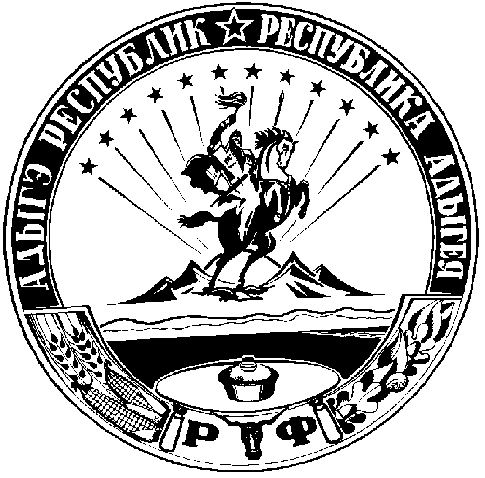 